                                Додаток № 1                         до рішення міської ради                        від  26.03.2019р.  № 1262Інструкція для претендентів на участь у конкурсі з визначення приватного партнера для здійснення державно-приватного партнерства для реалізації проекту «Створення Центру малоінвазивної хірургії (малоінвазивні оперативні втручання в хірургії, урології, гінекології та проктології)» по вул. Данилишиних, 62 у м. Трускавці» ЗМІСТТерміни, що використовуються у Інструкції для претендентів, та їх визначення	2РОЗДІЛ І. ІНСТРУКЦІЯ ДЛЯ ПРЕТЕНДЕНТІВ	41. ІНСТРУКЦІЯ ДЛЯ ЗАЯВНИКІВ	52. ІНСТРУКЦІЯ ДЛЯ УЧАСНИКІВ	10Додаток 1. Заявка на участь у Конкурсі	22Додаток 2. Кваліфікаційні вимоги до учасників Конкурсу та вимоги щодо підтвердних документів	24Додаток 3. Повідомлення про допущення/недопущення	27до участі у Конкурсі	27Додаток 4. Оголошення про проведення Конкурсу	29Додаток 5. Критерії та методика оцінки конкурсних пропозицій	30Терміни, що використовуються у Інструкції для претендентів, та їх визначенняІнші терміни та вирази, які не визначені у цій Інструкції, вживаються у значенні, визначеному законодавством України.РОЗДІЛ І. ІНСТРУКЦІЯ ДЛЯ ПРЕТЕНДЕНТІВЦя Інструкція для Претендентів розроблена на основі Закону України «Про державно-приватне партнерство», Закону України «Про місцеве самоврядування в Україні», постанови Кабінету Міністрів України № 384 від 11 квітня 2011 року «Деякі питання організації здійснення державно-приватного партнерства», відповідно до рішення Трускавецької міської ради № 1120 від 22 листопада 2018 року «Про здійснення державно-приватного партнерства та підготовку до проведення Конкурсу із визначення приватного партнера по Проекту, рішення Трускавецької міської ради від ___ № ____ про проведення конкурсу, Положення про конкурсну комісію, затверджене рішенням Трускавецької міської ради від 22.11.2018 року № 1120.Ця Інструкція для Претендентів надається Державним партнером виключно для використання потенційними Приватними партнерами для участі в Конкурсі і складається з двох частин:Інструкції для Претендентів щодо подання Заявок на участь у Конкурсі з визначення приватного партнера (Інструкції для Заявників), яка визначає вимоги до оформлення заявок на участь у Конкурсі, їх зміст, порядок їх подання та розгляду, а також вимоги для допущення до участі у Конкурсі; Інструкції для Претендентів, допущених до участі у Конкурсі (Інструкції для учасників), яка містить інформацію і вимоги щодо умов Конкурсу та порядку його проведення, у тому числі вимоги до змісту та оформлення пропозицій, порядок подання пропозицій, критерії оцінки пропозицій, порядок оцінки пропозицій та визначення переможця Конкурсу. Інструкція для Претендентів є єдиним документом. Поділ Інструкції для Претендентів на Інструкцію для Заявників та Інструкції для Претендентів є умовним та здійсненим виключно для зручності у використанні під час підготовки документів Претендентами для участі у Конкурсі.Конкурс проводиться на основі принципів прозорості, об'єктивності та недискримінаційності. Претендентам та учасникам Конкурсу гарантуються рівні умови участі у Конкурсі.1. ІНСТРУКЦІЯ ДЛЯ ЗАЯВНИКІВІнформація про процедурні питання Усі особи, зацікавлені в участі у Конкурсі, запрошуються до подання Заявок відповідно до умов, визначених у цій Інструкції для Заявників.Адреса, за якою Конкурсна комісія приймає Заявки: 82200, Львівська область, м. Трускавець, вул. Бориславська,1, 4-й поверх, каб. 35, 37.Режим приймання документів Конкурсною комісією: у робочі дні з 10.00до 16.00 години.Телефон конкурсної комісії: +38 (03247) 6-75-07, +38 (03247) 5-14-25.Граничний строк подання Заявок - 31 календарний день з дати публікації оголошення про проведення Конкурсу до 16:00.Граничний строк подання Конкурсних пропозицій - 45 календарних днів з дати закінчення подання Заявок до 16:00.Умови реєстрації та відхилення ЗаявокЗаявки на участь у Конкурсі подаються виключно у строки, встановлені цією Інструкцією для їх подання. Заявки на участь у Конкурсі, отримані Конкурсною комісією після закінчення строку подачі, не підлягають реєстрації, не розглядаються і повертаються Претенденту.Заявником може бути будь-який суб’єкт підприємницької діяльності, резидент або нерезидент. Заявники повинні відповідати загальним вимогам до Заявників,  наведеним у п. 1.18. цієї Інструкції, та критеріям допущення до участі в Конкурсі, наведеним у п. 1.17. цієї Інструкції (Кваліфікаційні вимоги до Учасників). Для підтвердження відповідності Загальним вимогам до Учасників та Кваліфікаційним вимогам до Учасників Заявники повинні подати документи, визначені в Додатку 2 (Підтвердні документи).Заявка у формі, визначеній у Додатку 1 до цієї Інструкції, з Підтвердними документами відповідно до Додатку 2 до цієї Інструкції, подається до Конкурсної комісії уповноваженою особою юридичної особи або фізичною особою-підприємцем (його представником) разом із супровідним листом. Особи, від імені яких подані  Заявки, вважаються Заявниками на участь у Конкурсі.Заявка подається у письмовій формі українською мовою у двох екземплярах (один оригінал і одна копія), кожен з яких підписується  Претендентом або уповноваженою особою Претендента (його представником) і завіряється печаткою Претендента (за наявності). Оригінал та копія Заявки мають бути підписані «ОРИГІНАЛ» та «КОПІЯ» для чіткого розрізнення. У разі будь-яких розбіжностей між оригіналом Заявки у письмовій формі та копією Заявки, перевага надається оригіналу Заявки. Деякі підтвердні документи щодо нерезидентів, які вимагаються згідно з Додатком 2, можуть бути підготовлені і подаватися у складі Заявки іноземною мовою (іншою, ніж українська) з обов’язковим перекладом українською мовою відповідно до вимог щодо засвідчення, встановлених законодавством.Всі сторінки Заявки повинні бути пронумеровані, прошиті та підписані Претендентом або Уповноваженою особою Претендента.Кожен Заявник може подати лише одну Заявку.Заявка та додатки до неї повинні бути викладені без підчисток або дописок, закреслених слів чи інших незастережних виправлень.У випадку необхідності внесення виправлень у текст документів (при неможливості виготовлення нового документу) виправлення здійснюються шляхом перекреслення помилкової частини тексту, написання правильної частини тексту та здійснення напису «Виправленому на «___» вірити», який засвідчується підписом Претендента або Уповноваженої особи Претендента та печаткою Претендента (за наявності). При цьому виправлення мають бути зроблені так, щоб усе помилково написане, а потім закреслене, можна було прочитати.Заявка складається у формі відповідно до Додатку 1 та повинна містити:повне найменування (для фізичних осіб - підприємців - прізвище, ім'я та по батькові), місцезнаходження, телефон (телефакс) Претендента;дату, місце та найменування органу реєстрації Претендента;загальні відомості про посадових осіб Претендента (для юридичних осіб);дані про особу, що підписала Заявку.До Заявки додаються:довідка про відсутність заборгованості перед бюджетом;баланс (звіт про фінансовий стан) за формою № 1;звіт про фінансові результати (звіт про сукупний дохід) за формою № 2;звіт про рух коштів (за прямим методом) за формою № 3;розшифрована інформація про дебіторську та кредиторську заборгованість із зазначенням дати їх виникнення;відомості та їх документальне підтвердження щодо відповідності претендента кваліфікаційним вимогам, визначеним у п. 1.17. відповідно до Додатку 2 цієї Інструкції;засвідчені в установленому порядку копії статуту або інших установчих документів та документа, що підтверджує повноваження особи, яка підписала Заявку.Кваліфікаційні вимоги до учасників КонкурсуДо участі в Конкурсі допускаються Претенденти, які самі або один з їх учасників (акціонерів):мають щонайменше [три (3) послідовні роки] досвіду управління щонайменше однією (1) лікувальною установою з надання послуг з проведення малоінвазивних операцій та мати сукупний річний обсяг надання послуг щонайменше [300 операцій на рік], за дотримання таких умов:кожен відповідний вид діяльності з експлуатації не був припинений уповноваженим органом влади у зв'язку з будь-якою подією; та кожен відповідний вид діяльності з експлуатації протягом цього строку не був предметом кримінального переслідування чи інших санкцій відповідних органів влади, які встановлені відповідним рішенням суду, що набуло чинності та не знаходиться в процедурі касаційного оскарження на дату подання Заявки;можуть забезпечити необхідне для реалізації Проекту обладнання та матеріально-технічну базу, що дозволяє виконати у повному обсязі усі умови договору ДПП, зокрема, обладнання та матеріальну технічну базу,  що дозволяє надавати послуги малоінвазивної хірургії;можуть залучити для реалізації Проекту працівників  відповідної кваліфікації, які мають необхідні знання та досвід, зокрема, працівників з досвідом у сфері надання послуг малоінвазивної хірургії на обладнанні, використання якого у Проекті передбачається Учасником конкурсу;мають досвід у сфері реалізації Проекту, зокрема:  здійснення протягом останніх 3 (трьох) років заходів із проведення малоінвазивних операцій, впровадження інноваційних методів діагностики, реабілітації та профілактики;здійснення протягом останніх 3 (трьох) років заходів із управління лікувальними закладами аналогічного профілю;забезпечення організації проектування та облаштування лікувальних закладів або експлуатації обладнання для проведення малоінвазивних операцій протягом останніх 3 (трьох) років на загальну суму щонайменше [3] (трьох) млн. грн;є учасником медичного ринку України або іншої країни, крім країни, визнаної Верховною Радою України країною-агресором, та має ліцензію на проведення відповідного виду діяльності; управління проектами з надання послуг малоінвазивної хірургії протягом останніх 3 (трьох) років;мають фінансову спроможність реалізувати Проект, зокрема:  задовільний фінансово-майновий стан, що підтверджується для юридичних осіб - власним капіталом, розмір якого відповідно до фінансової звітності, на останню звітну дату в розмірі щонайменше 2 млн.грн., для фізичних осіб-підприємців – довідка, видана банком, про наявність на рахунку Учасника щонайменше 2 млн.грн.;прийнятний  рівень грошових надходжень, що підтверджується розміром грошових потоків Учасника;підтвердження наявності фінансування, що підтверджується наявністю ліквідних активів або підтвердженням банку готовності надати Учаснику позики.Не можуть бути допущені до участі в Конкурсі Претенденти, які: не подали повну інформацію про осіб, що здійснюють безпосередній або опосередкований контроль над ними, включаючи кінцевих бенефіціарних власників (контролерів); юридичні особи, власником 10 відсотків і більше акцій (часток) та/або кінцевим бенефіціарним власником (контролером) яких є резидент держави, визнаної Верховною Радою України державою-агресором, чи держава, визнана Верховною Радою України державою-агресором;є особами, акції (частки) яких у сукупності більш, ніж на 50 відсотків статутного капіталу належать прямо або опосередковано особам  у країнах, включених FATF до списку країн, що не співпрацюють у сфері протидії відмиванню доходів, одержаних злочинним шляхом;  є особами, які прямо чи опосередковано перебувають під контролем осіб, кінцевим бенефіціарним власником (контролером) яких є особи, визначені у пункті 1.18.1., 1.18.2. чи 1.18.3., або є пов’язаними особами таких осіб; є юридичними особами чи пов’язаними з ними особами, зареєстрованими в державі, визнаній Верховною Радою України державою-агресором, або стосовно яких застосовано санкції відповідно до законодавства України або міжнародного права. Відсутність підстав для недопущення до участі у Конкурсі, визначених цим пунктом, підтверджується відповідною довідкою, наданою Претендентом, яка підписана уповноваженою особою та скріплена печаткою (за наявності).Надання будь-якої інформації чи документів, які не передбачені цією Інструкцією, зокрема будь-яких маркетингових матеріалів, технічних або фінансових пропозицій щодо реалізації Проекту, або будь-яких інших технічних, фінансових чи інших документів або інформації, не допускається. Надання такої інформації чи документів у складі Заявки не впливає на результати її розгляду.Претенденти, які разом беруть участь у Конкурсі, подають єдину Заявку на участь у ньому та документ для підтвердження спільної відповідності кваліфікаційним вимогам. До Заявки Претендентів, що подають єдину Заявку, додаються щодо кожного Претендента документи, передбачені цією Інструкцією, а також оригінал або нотаріально засвідчена копія договору, яким регулюються питання спільної участі таких осіб у конкурсі та здійсненні ДПП. У зазначеному договорі визначаються, зокрема, права та обов'язки кожної сторони у процесі здійснення ДПП, розмір та форма внеску кожної сторони під час його здійснення, підстави та порядок припинення договору.Юридична особа - нерезидент подає разом із заявкою документи, що підтверджують факт реєстрації (створення) іноземної юридичної особи у країні її місцезнаходження (витяг із торговельного, банківського або судового реєстру тощо), та зазначені в п. 1.16. документи, що засвідчені згідно із законодавством країни, яка їх видала, перекладені українською мовою та легалізовані відповідно до законодавства.Заявка та документи, надання яких передбачено п. 1.16., прошиваються. Кожна сторінка Заявки та супровідних документів пронумеровується, підписується претендентом або Уповноваженою особою претендента та скріплюється печаткою претендента (за наявності). На зворотній стороні останнього аркуша Заявки з документами, що подаються разом з Заявкою, має бути зроблений запис, в якому вказується загальна кількість пронумерованих сторінок, який засвідчується підписом Претендента або уповноваженої особи Претендента, із зазначенням дати підпису та печаткою претендента (за наявності). Копії документів, що додаються до заявки, засвідчуються претендентом наступним чином: відмітка про засвідчення копії документа складається зі слів «Згідно з оригіналом», назви посади, особистого підпису особи, яка засвідчує копію, її ініціалів та прізвища, дати засвідчення копії і проставляння нижче печатки (у разі наявності). Копії документів мають бути засвідчені особою, що підписала Заявку.Відповідальність за помилки друку у Заявці та документах, що подаються разом з Заявкою, одноособово несе Претендент.Претендент може подати лише одну Заявку на участь у Конкурсі як самостійно, так і разом з іншими Претендентами. Претендент має право зняти свою Заявку з розгляду, шляхом подання відповідної заяви до Конкурсної комісії в межах строку, визначеного для подання Заявок.Подані Заявки реєструються Конкурсною комісією у день їх надходження за умови, що форма їх подання відповідає тій, яка визначена цією Інструкцією. За умови подання Заявок на участь у Конкурсі та конкурсних пропозицій без дотримання вимог, визначених даною Інструкцією в частині пакування, нанесення надписів, опечатування та способу їх доставки, зазначені документи не реєструються та повертаються без розгляду.Про подання Заявки робиться відповідний запис у Журналі реєстрації з зазначенням дати та часу подання Заявки, номеру Заявки, назви (прізвища, імені, по батькові) Претендента, що подав Заявку, імені, прізвища та по батькові Уповноваженої претендентом особи, даних щодо невідповідності Заявки вимогам до її оформлення, які передбачені пп. 1.15.-1.16. цієї Інструкції.На копії Заявки вказується реєстраційний номер, дата та час реєстрації Заявки, а також ім’я, прізвище та по батькові особи, яка подала Заявку. Не приймаються та не реєструються: Заявки, надіслані електронною поштою, поштою або факсимільним повідомленням. У разі надходження Заявки поштою конверт із Заявкою не розкривається і повертається поштою відправнику з повідомленням про відмову у прийнятті Заявки. У разі надходження Заявки електронною поштою або факсимільним повідомленням така Заявка не розглядається, а повідомлення про відмову у прийнятті Заявки надсилається відправнику відповідно електронною поштою або за допомогою факсимільного зв’язку; Заявки, подані після закінчення строку подання Заявок. Такі Заявки повертаються Претендентам без розкриття конвертів із Заявками та разом із повідомленням про відмову у прийнятті Заявки;Заявки, подані без дотримання вимог пп. 1.15.-1.16., а також Заявки, подані особою або особами, які не пред’явили Документи на представництво секретарю Конкурсної комісії. У разі надходження таких Заявок вони повертаються без розкриття конверта разом із повідомленням про відмову у прийнятті Заявки особисто Заявнику та Уповноваженій особі Заявника та/або особі або особам, які не пред’явили Документи на представництво (залежно від випадку).Заявки для участі в Конкурсі та інші документи, пов'язані з проведенням Конкурсу, подаються українською мовою до Конкурсної комісії особисто.Заявник може відкликати свою Заявку в будь-який час до прийняття рішення про допущення його до участі у Конкурсі відповідно до цієї Інструкції для Заявників. Письмове повідомлення про відкликання Заявки у довільній формі (українською мовою) подається особисто Претендентом або Уповноваженою особою Претендента секретареві Конкурсної комісії. Допущення до участі у КонкурсіКонкурсна комісія протягом п’яти робочих днів після надходження Заявки розглядає її на предмет відповідності вимогам цієї Інструкції і за результатами такого розгляду, Заявки, які не відповідають зазначеним вимогам, відхиляються.За результатами попереднього відбору щодо відповідності кваліфікаційним вимогам, до участі у Конкурсі не допускаються Претенденти які:визнані банкрутом або стосовно яких порушено справу про банкрутство;перебувають у стадії ліквідації;контролюються один одним, перебувають під спільним контролем або є пов'язаними особами згідно із Законом України «Про захист економічної конкуренції» (у разі подання Заявки окремо кожним таким Претендентом);не відповідають кваліфікаційним вимогам відповідно до п. 1.17. цієї Інструкції.За результатами попереднього відбору Конкурсна комісія складає протокол щодо відповідності Претендентів кваліфікаційним вимогам і подає в дводенний строк Державному партнеру на затвердження проект рішення про допущення (недопущення) Претендентів до участі в Конкурсі відповідно до Положення про Конкурсну комісію, яке затверджене рішенням Трускавецької міської ради № 1120 від 22.11.2018 року.Державний партнер надсилає Претендентові в дводенний строк з дня затвердження рішення про допущення (недопущення) Претендента до участі у Конкурсі відповідне письмове повідомлення з належним обґрунтуванням. Доказом направлення листа є відповідний документ відділення поштового зв’язку про прийняття такого листа. Претендент вважається учасником Конкурсу з дати прийняття Державним партнером рішення про допущення Претендента до участі в Конкурсі та Запрошення до участі в Конкурсі.Претендент, якого не допущено, може повторно подати Заявку на участь у Конкурсі до закінчення граничного строку подачі Заявок, визначеного цією Інструкцією, у разі усунення обставин, що стали причиною відхилення.У разі якщо після оголошення Конкурсу на участь у Конкурсі подав Заявку лише один Претендент, який був допущений до участі в Конкурсі, або лише одного з Претендентів, які подавали Заявку, допущено до участі у Конкурсі, Договір ДПП може бути укладений з цим учасником Конкурсу у визначеному цією Інструкцією порядку.КомунікаціяУповноваженими особами Державного партнера є голова та секретар Конкурсної комісії. Вся комунікація, що передбачена цією Інструкцією для Заявників (у тому числі подання Заявок, надання додаткової інформації щодо Заявок та уточнення Заявок), повинна здійснюватися Уповноваженими особами Претендента та Уповноваженими особами Державного партнера, зазначеними у Заявці, якщо в цій Інструкції не зазначено інше.Для спрощення чи прискорення процедур, передбачених цією Інструкцією інформація та документи можуть бути додатково подані та/або отримані за цією Інструкцією в електронній формі, електронною поштою. У разі будь-яких розбіжностей між інформацією та документами у паперовій формі та інформацією та документами в електронній формі, які були подані та/або отримані відповідно до цієї Інструкції, перевагу мають інформація та документи у паперовій формі.2. ІНСТРУКЦІЯ ДЛЯ УЧАСНИКІВПодання конкурсних пропозиційПретенденти, які були допущені Державним партнером до участі в Конкурсі, та отримали Запрошення до участі в Конкурсі згідно з Інструкцією для Заявників і можуть підготувати та подати свої Пропозиції згідно з цією Інструкцією для учасників. Усі Претенденти, зазначені у п. 2.1. вище, зацікавлені в участі у Конкурсі, запрошуються до подання Заявок відповідно до умов, визначених у цій Інструкції для Заявників.Адреса, за якою Конкурсна комісія приймає Пропозиції: 82200, Львівська область, м. Трускавець, вул. Бориславська,1, 4-й поверх, каб.35, 37.Режим приймання документів Конкурсною комісією: у робочі дні з 10.00до 16.00 години.Телефон конкурсної комісії: +38 (03247) 6-75-07, +38 (03247) 5-14-25.Граничний строк подання Конкурсних пропозицій - 45 календарних днів з дати закінчення подання Заявок до 16:00.Строк подання Пропозицій не може бути змінений або продовжений. Будь-яка Пропозиція, отримана Конкурсною комісією після закінчення Строку подання Пропозицій, відхиляється та повертається Учаснику конкурсу за його кошт без її відкриття.Учасникам Конкурсу на їх запит забезпечується доступ до розширеної інформації про Об'єкт ДПП для підготовки та подання Конкурсної пропозиції.Повідомлення про необхідність отримання додаткової інформації про об'єкт ДПП направляється Учасником конкурсу до Конкурсної комісії та повинно містити:прізвище, ім’я, по батькові або повне найменування Учасника Конкурсу, або прізвище, ім’я, по батькові Уповноваженого представника Учасника Конкурсу;контактні дані та спосіб зв’язку з Учасником Конкурсу або Уповноваженим представником Учасника Конкурсу (спосіб надання додаткової інформації);  чіткий перелік запитуваної  інформації та обґрунтування необхідності такої інформації для підготовки Конкурсної пропозиції.  У відповідь на повідомлення, надане відповідно до п. 2.7. цієї Інструкції для Учасників, Конкурсна комісія протягом 5 (п’яти) робочих днів надає Учаснику Конкурсу додаткову інформацію про Об’єкт ДПП, яка є у розпорядженні Державного партнера, або відмовляє у наданні інформації у випадку:відсутності запитуваної інформації;необґрунтованості необхідності запитуваної інформації для Учасника Конкурсу;неможливості надання запитуваної інформації відповідно до вимог законодавства України. Відвідування об’єкта ДПППісля допущення до Конкурсу відповідно до Інструкції для Заявників та отримання запрошення до участі в Конкурсі кожен Учасник конкурсу може звернутися до Конкурсної комісії із письмовим запитом у довільній формі про відвідування об’єкта ДПП. Запит повинен містити перелік представників Учасника конкурсу (до [5 (п’яти ) осіб] для відвідування об’єкта ДПП і має бути надісланий Конкурсній комісії у порядку, встановленому п.2.7.Конкурсна комісія протягом [2 (двох )] робочих днів після отримання запиту від Учасника конкурсу, але не пізніше ніж за [10 (десять)] днів до закінчення Строку подання Пропозицій, призначає дату відвідування об’єкта ДПП для такого Учасника конкурсу, який надіслав відповідний запит. Відвідування об'єкта ДПП Учасником конкурсу забезпечується не пізніше ніж на 7 (сьомий) робочий день з дня отримання запиту від такого Учасника конкурсу.Конкурсна комісія повинна надати Учаснику конкурсу повідомлення із зазначенням часу, дати, режиму відвідування об’єкта ДПП та інших деталей відвідання об’єкта ДПП [щонайменше за 2 (два) робочих дні до дати відповідного відвідання].Рішення про організацію відвідання об’єкта ДПП приймається Державним партнером на власний розсуд. Протягом відвідання об’єкта ДПП Учасники конкурсу повинні дотримуватися, серед іншого, вимог режиму перебування в Лікарні. Недотримання вимог цього режиму може стати підставою для припинення відвідання об’єкта ДПП представниками відповідного Учасника конкурсу, які порушили відповідні правила і процедури.Конкурсна пропозиція повинна містити:Пропозиції щодо здійснення ДПП за такими розділами: комерційний, інженерно-конструкторський, фінансовий, екологічний та соціальний; Пропозиції щодо умов договору про ДПП у формі протоколу розбіжностей, в якому міститься: редакція договору, що є Додатком 5 до рішення Трускавецької міської ради від ___ № ___, редакція договору, що пропонується Учасником Конкурсу, пояснення доцільності редакції, запропонованої Учасником;Анотацію конкурсної пропозиції обсягом не більш як чотири аркуші. Кожен Учасник конкурсу може подати тільки одну Пропозицію. Учасники конкурсу не повинні надавати жодної інформації або документів, які чітко не передбачені цією Інструкцією для учасників, у складі їхньої Пропозиції. Надання такої інформації чи документів не впливає на результати оцінювання Пропозиції.Учасник конкурсу повинен підготувати і подати 1 (один) друкований оригінал, 1 (одну) друковану копію та одну (1) електронну копію (на USB-носії) Пропозиції.  Конкурсна пропозиція та її Копія подається Конкурсній комісії у запечатаному, непрозорому, скріпленому печаткою (за наявності) учасника Конкурсу конверті, на якому зазначається найменування, адреса, номер телефону учасника конкурсу. Конверт повинен містити напис: «ОРИГІНАЛ Конкурсної пропозиції учасника конкурсу з визначення приватного партнера для здійснення державно-приватного партнерства для реалізації проекту «Створення Центру малоінвазивної хірургії (малоінвазивні оперативні втручання в хірургії, урології, гінекології та проктології)» по вул. Данилишиних, 62 у м. Трускавці» та «КОПІЯ Конкурсної пропозиції Учасника конкурсу з визначення приватного партнера для здійснення державно-приватного партнерства для реалізації проекту «Створення Центру малоінвазивної хірургії (малоінвазивні оперативні втручання в хірургії, урології, гінекології та проктології)» по вул. Данилишиних, 62 у м. Трускавці». У разі будь-якої невідповідності між оригіналом і копіями (як паперовими, так і електронними) Пропозиції, оригінал матиме перевагу.Подання  Пропозиції електронною поштою, поштою або факсом заборонено.Пропозиція має відповідати таким вимогам:всі документи, включені до Пропозиції мають бути пронумеровані та скріплені; пропозиція не повинна містити виправлень, пропусків чи дописок, якщо Інструкцією для учасників не передбачено інше.оригінал і всі друковані копії Пропозиції мають бути підписані Претендентом або Уповноваженою особою Претендента. копії офіційних документів, виданих органами влади України, повинні бути нотаріально засвідчені відповідно до Законодавства України;документи, що подаються щодо резидентів, для яких не встановлена нотаріальна форма засвідчення, засвідчуються Уповноваженою особою Претендента;копії офіційних документів, виданих уповноваженими органами влади, що подаються щодо нерезидентів повинні бути легалізовані та нотаріально засвідчені відповідно до застосовного законодавства країни походження відповідного нерезидента. документи іноземною мовою (іншою, ніж українська мова) повинні бути перекладені на українську мову, переклад документів  українською мовою має бути нотаріально засвідчений, або ці документи мають містити нотаріальне засвідчення справжності підпису перекладача.Електронна копія Пропозиції повинна містити скановані копії усіх паперових документів, наданих у складі Пропозиції, з ідентичними назвами, у форматі pdf. Електронна копія Пропозиції не може містити архівів файлів, фотографій, файлів з обмеженим/закритим доступом. Пропозиція повинна бути придатною для проведення її оцінки (містити положення, які відображають критерії проведення оцінки конкурсної пропозиції, визначені конкурсною документацією).До пропозиції юридичної особи додається документ (документи), що підтверджує повноваження посадової особи або представника щодо підпису документів від імені юридичної особи (підтверджується випискою з протоколу засновників (учасників) юридичної особи, наказом про призначення, довіреністю тощо).Інформація з обмеженим доступом у ПропозиціїУчасники конкурсу можуть встановлювати обмеження щодо використання інформації для відповідних частин Пропозиції шляхом розміщення напису «ІНФОРМАЦІЯ З ОБМЕЖЕНИМ ДОСТУПОМ» на кожну сторінку Пропозиції, що містить інформацію з обмеженим доступом. Учасник конкурсу повинен також виділити, у довільній формі, ті частини інформації на кожній сторінці Пропозиції, на які розповсюджується режим інформації з обмеженим доступом. Режим інформації з обмеженим доступом щодо Пропозиції не застосовується до інформації, яка не може бути визначена як інформація з обмеженим доступом відповідно до Законодавства України. Учасник конкурсу несе відповідальність за правильність та повноту інформації, наведеної у Пропозиції. Подаючи Пропозицію, Учасник конкурсу підтверджує, що:вся інформація, яка міститься в Пропозиції, залишається достовірною та правильною протягом всього Конкурсу, до моменту укладення договору ДПП (у випадку, якщо Учасник конкурсу буде визначений Переможцем Конкурсу);на будь-якому етапі Конкурсу має право скасувати своє рішення про визначення Учасника конкурсу Переможцем Конкурсу та відмовитись від підписання договору, якщо Державний партнер виявить, що подана Учасником конкурсу Пропозиція містить недостовірну, неправильну або неповну інформацію;Державний партнер не несе відповідальності за достовірність та повноту інформації, яка міститься в Пропозиції.Пропозиція, оформлена відповідно до вимог п. 2.21., подається Претендентом або Уповноваженою особою Претендента особисто (на руки) секретарю Конкурсної комісії у дату і час, визначені в п. 2.4. Претендент або Уповноважена особа Претендента повинні мати оригінали документів, що посвідчують особу та пред’явити секретарю Конкурсної комісії Документи на представництво, оформлені відповідно до вимог, встановлених у п. 1.16.Інструкції для Заявників.Після перевірки документів, що посвідчують особу та Документів на представництво, а також перевірки та підтвердження того, що конверт із Пропозицією оформлений відповідно до вимог, встановлених цією Інструкцією для учасників, секретар Конкурсної комісії в присутності Претендента або Уповноваженої особи Претендента реєструє Пропозицію в Журналі реєстрації. При реєстрації Пропозиції конверт із Пропозицією не відкривається. У Журналі реєстрації вказуються, зокрема:дата і час реєстрації Пропозиції;реєстраційний номер Пропозиції;повне ім’я (прізвище, ім’я, по батькові) Претендента або Уповноваженої особи Претендента.Секретар Конкурсної комісії має видати Претенденту або Уповноваженій особі Претендента довідку про реєстрацію Пропозиції, яка повинна містити реєстраційні дані, зазначені в пункті 2.31. цієї Інструкції, а також дату, час та місце проведення засідання з відкриття конверта з Пропозицією, а також повне ім’я (прізвище, ім’я, по батькові) секретаря Конкурсної комісії, який зареєстрував Пропозицію.Не приймаються та не реєструються такі Пропозиції:Пропозиції, надіслані електронною поштою, поштою або факсимільним зв’язком. У разі надходження Пропозиції поштою конверт із Пропозицією не розкривається і повертається поштою відправнику. У разі надходження Пропозиції електронною поштою або факсимільним зв’язком така Пропозиція не розглядається, а повідомлення про відмову у прийнятті Пропозиції надсилається відправнику відповідно електронною поштою або за допомогою факсимільного зв’язку.Пропозиції, подані після закінчення Строку подання Пропозицій. Такі Пропозиції повертаються Учаснику конкурсу без розкриття конвертів із Пропозиціями та разом із повідомленням про відмову у прийнятті Пропозиції.Пропозиції, подані з порушенням вимог _2.21___, а також Пропозиції, подані особою або особами, які не пред’явили Документи що посвідчують особу або документи на представництво секретарю Конкурсної комісії. У разі надходження таких Пропозицій вони повертаються без розкриття конверта із Пропозицією та разом із повідомленням про відмову у прийнятті Пропозиції особисто Уповноваженій особі Претендента або Уповноваженим особам Претендента та/або особі або особам, які не пред’явили Документи на представництво.Зміна ПропозиціїУчасник конкурсу має право вносити зміни до Пропозиції до закінчення Строку подання Пропозицій за умови, що внесення змін відбувається з дотриманням вимог, визначених в п. 2.21.-. Зміни, внесені Учасником конкурсу до Пропозиції, повинні бути підготовлені, запечатані, позначені з дотриманням таких умов:Учасник конкурсу подає 1 (один) оригінальний примірник у друкованому вигляді, 1 (одну) копію у друкованому вигляді та 1 (одну) електронну копію відповідних змін до Пропозиції з відповідними примітками в двох конвертах, позначених у такий спосіб: «Конкурсна Пропозиція для участі в Проекті: Зміни до Пропозиції – Оригінал» та «Конкурсна Пропозиція для участі в Проекті: Зміни до Пропозиції – Копія». Положення цієї Інструкції щодо підготовки Пропозицій та щодо порядку їх подання та реєстрації застосовуються до підготовки, подання та реєстрації змін до Пропозицій з урахуванням положень цього пункту.При розкритті конвертів з конкурсними пропозиціями розкривається конверт з конкурсною пропозицією та конверт зі змінами до конкурсної пропозиції. Конкурсна пропозиція оцінюється із урахуванням внесених змін.Відкликання ПропозиціїУчасник конкурсу може відкликати свою Пропозицію в будь-який час до закінчення Строку розгляду Пропозицій. Повідомлення про відкликання Пропозиції українською мовою у довільній формі, подається особисто Претендентом або Уповноваженою особою Претендента секретареві Конкурсної комісії та має містити такий напис «Конкурсна Пропозиція для участі в кокнурсі: Повідомлення про відкликання Пропозиції».Якщо Конкурсна комісія отримає будь-яке відкликання Пропозиції до закінчення Строку подання Пропозицій, то вона повертає Пропозицію Учаснику конкурсу за його власний кошт без розкриття Пропозиції.Надання роз’яснень Роз'яснення Конкурсної документації та щодо інших, питань, пов'язаних з підготовкою конкурсної пропозиції (надалі - роз'яснення), надаються Конкурсною комісією.Заяви про надання роз'яснень подаються не пізніш, ніж за сім календарних днів до закінчення строку, відведеного на подання конкурсних пропозицій.Запит про надання додаткової інформації або роз’яснень щодо участі у Конкурсі, підготовки та подання Пропозицій має містити:повне ім'я/найменування та контактні дані (адреса, номер телефону, номер факсу, адреса електронної пошти) Учасника конкурсу та Уповноваженої особи Претендента, яка подає запит;посилання на Інструкцію для учасників;чітко сформульований запит про надання інформації або роз’яснень;спосіб отримання відповіді на запит;дату подання запиту.Якщо запит подає особисто Претендент або Уповноважена особа Претендента, для подання такого запиту вона має пред’явити документи, що посвідчують її особу, та Документи на представництво. Роз'яснення надається Конкурсною комісією протягом п'яти календарних днів особистим врученням або направленням претенденту (учаснику) за підписом голови Конкурсної комісії факсом або електронною поштою (скановані та збережені у форматі PDF).Порядок розкриття Конкурсних пропозиційКонкурсна комісія через 5 (п’ять) календарних днів з дати закінчення граничного строку подання Конкурсних пропозицій проводить своє засідання та розкриває конверти з Конкурсними пропозиціями. На засіданні Конкурсної комісії можуть бути присутні учасники, що подали Конкурсні пропозиції, а також інші особи, зокрема представники засобів масової інформації.Для доступу до приміщень Конкурсної комісії та участі у засіданні з відкриття конвертів з Пропозиціями Претендент та Уповноважені особи Претендента повинні мати документи, що посвідчують особу, а також копії Документів на представництво. Присутність Претендента та Уповноважених осіб Претендента на засіданні підтверджується їх підписом у списку. У випадку відсутності Уповноваженої особи Претендента на засіданні з відкриття конвертів з Пропозиціями Конкурсна комісія проводить таке засідання та фіксує факт відсутності Представника Уповноваженої особи в протоколі.Під час розкриття конвертів з Конкурсними пропозиціями головуючий на засіданні Конкурсної комісії оголошує зазначене на конверті з Конкурсною пропозицією найменування учасника Конкурсу, розкриває конверт і оголошує анотацію Конкурсної пропозиції.За результатами розкриття конвертів з Конкурсними пропозиціями Конкурсна комісія складає протокол, в якому зазначається:кількість та найменування учасників Конкурсу, які подали Конкурсні пропозиції;основні відомості щодо поданих Конкурсних пропозицій за розділами: комерційний, інженерно-конструкторській, фінансовий, екологічний та соціальний відповідно до анотації);дату проведення засідання Конкурсної комісії, на якому оцінюватимуться Конкурсні пропозиції.Протокол за результатами розкриття конвертів підписується кожним присутнім на засіданні членом Конкурсної комісії, Претендентом  та Уповноваженими особами Претендента (окрім неявки таких осіб на засідання,або відмови від підписання протоколу). Якщо Претендент або Уповноважена особа відмовляється підписувати протокол, Конкурсна комісія фіксує факт такої відмови у протоколі.Неявка Претендента або Уповноважених осіб Претендента на засідання з відкриття Пропозицій або відмова Претендента або Уповноважених осіб Претендента від підписання протоколу за результатами засідання з відкриття Пропозицій не впливають на чинність протоколу чи правомочність такого засідання.Копія протоколу засідання Конкурсної комісії з відкриття конвертів з Пропозиціями надається Претенденту або Уповноваженим особам Претендента безпосередньо після засідання або надсилається Учаснику конкурсу, якщо Претендент або Уповноважена особа Претендента не була присутня на засіданні з відкриття конвертів з Пропозиціями.Оцінка  Конкурсних пропозиційНа засіданні (засіданнях) з оцінки Конкурсних пропозицій, яке проводиться в день, визначений в пп. 2.48.3. Конкурсна комісія розглядає подані учасниками конкурсні пропозиції, визначає їх відповідність вимогам Конкурсної документації. Під час оцінки Пропозиції Конкурсна комісія може на власний розсуд запитати у будь-якого Учасника конкурсу роз'яснення щодо його Пропозиції. У запиті на надання роз'яснень не може запитуватися, пропонуватися або дозволятися внесення жодних змін до Пропозиції. Оцінка Конкурсних пропозицій здійснюється Конкурсною комісією двома етапами.  На першій стадії Конкурсна комісія вивчає Конкурсні пропозиції учасників на предмет:відповідності їх оформлення вимогам Конкурсної документації, зокрема, відповідність показників, запропонованих учасником Конкурсу, обмеженням та умовам, що визначені цією Інструкцією;повноти надання у Конкурсній пропозиції документів та інформації, що вимагаються цією Інструкцією, зокрема, наявність у складі Конкурсної пропозиції документів та інформації, що відповідають вимогам пп. 1.17 цієї Інструкції, та повнота наданої в них інформації;наявності у Конкурсній пропозиції неправдивої та неточної інформації та даних.Конкурсні пропозиції, які не відповідають вимогам, визначеним у п.2.55.  Інструкції, не підлягають подальшій оцінці.Конкурсна комісія може на власний розсуд вимагати від Учасника конкурсу надання уточнень, роз’яснень та/або додаткової інформації стосовно його Пропозиції з метою проведення перевірки, вивчення та оцінки Пропозиції.Запит Конкурсної комісії про надання роз’яснень повинен бути підготований та поданий Претенденту або Уповноваженій особі Претендента. Учасник конкурсу повинен надати запитувану інформацію Конкурсній комісії протягом 5 (п’яти) робочих днів з дня отримання запиту.Критерії і порядок проведення оцінки конкурсних пропозицій та визначення переможця конкурсу.На другій стадії Конкурсні пропозиції, які відповідають вимогам Конкурсної документації, оцінюються Конкурсною комісією відповідно до критеріїв оцінки Конкурсних пропозицій, визначених п. 2.62. цієї Інструкції. Критеріями оцінки конкурсних пропозицій є:Критерії технічного та інженерно-конструкторського характеру;Критерії фінансового та комерційного характеру;Критерії екологічного та соціального характеру.Під час проведення оцінки Конкурсних пропозицій члени Конкурсної комісії оцінюють кожну таку пропозицію окремо шляхом присвоєння кожному визначеному критерію балів від 0 до 10, перемноження присвоєного балу і відповідного зваженого коефіцієнта за кожним критерієм окремо та сумування отриманих показників відповідно до Додатку 5 до цієї Інструкції.Загальний строк проведення Конкурсною комісією оцінки, порівняння Конкурсних пропозицій та визначення переможця Конкурсу не повинен перевищувати 45 (сорок п’ять) календарних днів з дня розкриття Конкурсних пропозицій. В разі, якщо при розгляді пропозицій у Конкурсної комісії виникла необхідність звернутися за підтвердженням інформації, наданої учасником, до органів державної влади, підприємств, установ, організацій, строк розгляду та оцінки Конкурсної пропозиції (Конкурсних пропозицій) може бути продовжено до 20 (двадцяти) календарних днів.За результатами проведення оцінки конкурсних пропозицій члени Комісії, які беруть участь у засіданні Комісії, заповнюють і підписують відомості про результати проведення оцінки конкурсних пропозицій (далі - відомості про оцінювання) за встановленою комісією формою та подають їх секретареві Комісії.Після проведення перевірки правильності розрахунків, наведених у відомостях про оцінювання, та виправлення разом з відповідними членами Комісії помилок секретар Комісії за кожною Конкурсною пропозицією підсумовує бали, нараховані членами Комісії, складає та підписує звіт про результати проведення оцінки конкурсних пропозицій (надалі - звіт про оцінювання) за встановленою комісією формою, який разом з відомостями про оцінювання подає комісії для розгляду та визначення переможця конкурсу.За результатами розгляду даних, наведених у відомостях про оцінювання та звіті про оцінювання, Конкурсна комісія пропонує визначити переможцем учасника, Конкурсна пропозиція якого набрала найбільшу кількість балів.У разі рівного розподілу балів Конкурсна комісія розглядає дані, наведені у відомостях про оцінювання, і пропонує визначити переможцем учасника, Конкурсна пропозиція якого набрала найбільшу кількість балів за зваженими коефіцієнтами з найбільшим значенням.За результатами розгляду даних, наведених у відомостях про оцінювання та звіті про оцінювання, Конкурсна комісія має право відхилити всі Конкурсні пропозиції без визначення переможця.У разі коли протягом строку надання Конкурсних пропозицій не надійшло жодної Конкурсної пропозиції або всі подані Конкурсні пропозиції не відповідають вимогам Конкурсної документації, Конкурс може бути оголошеним Конкурсною комісією таким, що не відбувся.За результатами проведення Конкурсу Конкурсна комісія складає протокол про результати Конкурсу (про визначення переможця Конкурсу або про відхилення всіх Конкурсних пропозицій без визначення переможця чи про оголошення Конкурсу таким, що не відбувся) у трьох примірниках. Протокол схвалюється за результатами голосування більшості голосів членів Конкурсної комісії, присутніх на засіданні, підписується всіма присутніми членами Конкурсної комісії і подається на затвердження державному партнеру.У протоколі про результати Конкурсу зазначаються:відомості про учасників Конкурсу;істотні умови Конкурсу;Конкурсні пропозиції його учасників;кількість балів, що набрали учасники Конкурсу під час проведення оцінки Конкурсних пропозицій;обґрунтування вибору переможця Конкурсу та/або відхилення всіх Конкурсних пропозицій;відомості про переможця Конкурсу або закінчення Конкурсу без визначення переможця, або про оголошення Конкурсу таким, що не відбувся;посилання на веб-сторінку державного партнера, на якій розміщені відомості про проведення Конкурсу.До першого примірника протоколу додаються відомості про оцінювання та звіт про оцінювання.Якщо Конкурсна комісія прийме рішення за результатами Конкурсу на основі оцінки лише однієї Пропозиції, то протокол Конкурсної комісії повинен чітко мотивувати, чи відповідає така Пропозиція, подана єдиним Учасником конкурсу, Умовам Конкурсу, що викладені у Конкурсній документації, та містити рекомендації для Державного партнера стосовно продовження переговорів та підписання Концесійного договору з таким єдиним Учасником конкурсу. Державний партнер на найближчому пленарному засіданні після підписання протоколу затверджує відповідний протокол (про визначення переможця Конкурсу, про відхилення всіх Конкурсних пропозицій без визначення переможця чи про оголошення Конкурсу таким, що не відбувся) або відмовити у затвердженні результатів Конкурсу з обґрунтуванням причини такої відмови.Конкурс може бути оголошений таким, що не відбувся, у разі коли: протягом строку прийняття Заявок не надійшло жодної Заявки;за результатами попереднього відбору претендентів з урахуванням кваліфікаційних та інших вимог, визначених цією Інструкцією, не допущено жодного учасника Конкурсу; протягом строку прийняття Конкурсних пропозицій не надійшло жодної Конкурсної пропозиції; усі подані Конкурсні пропозиції не відповідають умовам Конкурсу або оформлені з порушенням умов, визначених у цій Інструкції. Протокол засідання Конкурсної комісії щодо визначення переможця Конкурсу оприлюднюється на веб-сайті Державного партнера не пізніше ніж через три дні після затвердження такого протоколу.У триденний строк після затвердження результатів Конкурсу, державний партнер надсилає рекомендованим листом Міністерству економічного розвитку та торгівлі України протокол засідання Конкурсної комісії щодо визначення переможця Конкурсу для розміщення на його веб-сайті. У десятиденний строк після затвердження результатів Конкурсу Конкурсна комісія оприлюднює інформацію про прийняття та/або відхилення конкурсних пропозицій учасників Конкурсу з відповідним обґрунтуванням у офіційному друкованому засобі масової інформації державного партнера, а також розміщує її на офіційному веб-сайті державного партнера. Повідомлення учасників про результати КонкурсуКопія затвердженого протоколу засідання Конкурсної комісії щодо визначення переможця Конкурсу надсилається рекомендованим листом з повідомленням про вручення переможцю Конкурсу у одноденний строк після затвердження Державним партнером відповідного протоколу щодо визначення переможця Конкурсу. У зазначеному листі, крім іншого, зазначається дата, коли переможцю/представнику переможця необхідно з’явитися до державного партнера (уповноваженої посадової особи державного партнера) для проведення переговорів щодо укладення Договору ДПП відповідно до пп. 2.83.-2.85. цієї Інструкції. У п'ятиденний строк з дня затвердження результатів конкурсу Державний партнер направляє відповідне письмове повідомлення всім іншим учасникам. Кожному учаснику в день звернення до Конкурсної комісії видається копія протоколу засідання Конкурсної комісії щодо визначення переможця Конкурсу.Порядок проведення переговорів з переможцем Конкурсу для укладення Договору ДПП Переговори щодо умов Договору ДПП проводяться уповноваженою державним партнером посадовою особою (особами) з переможцем  конкурсу у дату, визначену у повідомленні про визначення переможця.Переговори проводяться виключно щодо умов Договору ДПП, які можуть бути змінені відповідно до умов Конкурсної документації.Під час проведення переговорів умови Договору ДПП, що укладається з переможцем Конкурсу, які визначаються відповідно до Конкурсної пропозиції переможця, не повинні відрізнятися від показників, досягнення яких передбачено Конкурсною пропозицією переможця Конкурсу. Укладення Договору ДПП з переможцем Конкурсу Договір ДПП укладається з переможцем Конкурсу або із створеною ним відповідно до вимог Закону України «Про державно-приватне партнерство» юридичною особою після погодження всіх умов Договору, які можуть бути змінені в процесі проведення переговорів з переможцем Конкурсу, та схвалення його остаточної редакції. Умови Договору ДПП, що укладається з переможцем Конкурсу, не повинні відрізнятися від тих умов, які запропоновані в Конкурсній пропозиції, на підставі якої було визначено переможця Конкурсу. Під час переговорів переможець Конкурсу та Державний партнер можуть вносити зміни та доповнення до договору, що стосуються положень, які можуть бути змінені відповідно до умов Конкурсної документації. Результати усіх переговорів щодо договору повинні бути задокументовані у вигляді відповідних протоколів.Договір повинен бути підписаний з Переможцем Конкурсу не пізніше ніж протягом 2 (двох) місяців з дати Публікації результатів Конкурсу. Кінцева дата підписання може бути перенесена на пізнішу дату Державним партнером на письмовий запит Переможця Конкурсу. Перенесення Кінцевої дати підписання залишається винятково на розсуд Державного партнера.Переможець Конкурсу має право відмовитись від переговорів та підписання договору за умови попереднього надсилання письмового повідомлення Державному партнеру.Вирішення спорів пов’язаних з проведенням КонкурсуСпори, пов'язані з проведенням Конкурсу, вирішуються в судовому порядку відповідно до законодавства України.З А Я В К Ана участь у конкурсі Заявник ________________________________________________________________(прізвище, ім’я, по батькові фізичної особи або повне найменування юридичної особи, що подає заявку, місцезнаходження заявника) має намір взяти участьу конкурсі з визначення приватного партнера для здійснення державно-приватного партнерства для реалізації проекту «Створення Центру малоінвазивної хірургії (малоінвазивні оперативні втручання в хірургії, урології, гінекології та проктології)» по вул. Данилишиних, 62 у м. Трускавці». Інформація про Заявника:повне найменування, місцезнаходження, номери телефонів, факсу: ____________________________________________________________________.дата, місце та найменування органу державної реєстрації: ____________________________________________________________.код за ЄДРПОУ, організаційно-правова форма: _________________________________________________________________.(для резидентів – юридичних осіб)реєстраційний номер: __________________________________________________________________(для нерезидентів – юридичних осіб)загальні відомості про посадових осіб: _______________________________.Банківські реквізити: п/р __________ у ________________МФО ______________ .Відомості про осіб, уповноважених діяти від імені Заявника:_________________________________________________________________.(прізвище, ім'я та по батькові), яка діє на підставі _________________(назва, номер та дата документа на право представляти інтереси Заявника) від «___» ___ р. № ______________ (дата видачі).Паспорт: серія _______ № ________, виданий ____________ (найменування органу, що видав паспорт) «___» ____________ ____ р. (дата видачі).Контактні телефони уповноваженої особи ________, __________________.Інформацію від державного партнера відповідно до Конкурсної документації, Закону України «Про державно-приватне партнерство», Порядку проведення конкурсу з визначення приватного партнера для здійснення державно-приватного партнерства щодо об'єктів державної, комунальної власності та об'єктів, які належать Автономній Республіці Крим, затвердженого постановою Кабінету Міністрів України від 11 квітня 2011 року № 384, надавати такими засобами зв’язку:________________________________________________________________.(номер телефону, адреса, електронна адреса, факс)Додатки:Довідка про відсутність заборгованості перед бюджетом.Баланс (звіт про фінансовий стан) за формою № 1.Звіт про фінансові результати (звіт про сукупний дохід) за формою № 2.звіт про рух коштів (за прямим методом) за формою № 3.Розшифрована інформація про дебіторську та кредиторську заборгованість із зазначенням дати їх виникнення.Відомості та їх документальне підтвердження щодо відповідності претендента кваліфікаційним вимогам.Засвідчені в установленому порядку копії статуту або інших установчих документів та документа, що підтверджує повноваження особи, яка підписала Заявку.Документи, що підтверджують факт реєстрації (створення) іноземної юридичної особи у країні її місцезнаходження (витяг із торговельного, банківського або судового реєстру тощо), та вищезазначені фінансові документи, що засвідчені згідно із законодавством країни, яка їх видала, перекладені українською мовою та легалізовані відповідно до законодавства (для юридичної особи – нерезидента).Додаток 2. До Інструкція для претендентів на участь у конкурсі з визначення приватного партнера для здійснення державно-приватного партнерства для реалізації проекту «Створення Центру малоінвазивної хірургії (малоінвазивні оперативні втручання в хірургії, урології, гінекології та проктології)» по вул. Данилишиних, 62 у м. Трускавці»Кваліфікаційні вимоги до учасників Конкурсу та вимоги щодо підтвердних документівДля підтвердження відповідності Претендента кваліфікаційним вимогам Претендент у складі Заявки має надати документи відповідно до таблиці нижче.Додаток 3. До Інструкція для претендентів на участь у конкурсі з визначення приватного партнера для здійснення державно-приватного партнерства для реалізації проекту «Створення Центру малоінвазивної хірургії (малоінвазивні оперативні втручання в хірургії, урології, гінекології та проктології)» по вул. Данилишиних, 62 у м. Трускавці»Повідомлення про допущення/недопущення до участі у КонкурсіТрускавецька міська рада повідомляє Вас про те, що за результатами проведення попереднього відбору щодо відповідності претендентів кваліфікаційним вимогам до участі в Конкурсі з визначення приватного партнера для здійснення державно-приватного партнерства для реалізації проекту «Створення Центру малоінвазивної хірургії (малоінвазивні оперативні втручання в хірургії, урології, гінекології та проктології)» по вул. Данилишиних, 62 у м. Трускавці», Трускавецькою міською радою на основі протоколу Конкурсної комісії від ____ № _____, прийнято рішення про допущення Вас до участі в Конкурсі.Запрошуємо Вас подати Конкурсну пропозицію відповідно до вимог, визначених Конкурсною документацією, до _____ 2019 року до Конкурсної комісії. Звертаємо Вашу увагу на те, що за потреби Ви можете отримати доступ до розширеної інформації про об'єкт державно-приватного партнерства, а також ознайомитися з ним за його місцезнаходженням для підготовки та подання Конкурсної пропозиції. Просимо надсилати повідомлення про необхідність отримання додаткової інформації про об'єкт державно-приватного партнерства та необхідність ознайомлення з ним до Конкурсної комісії.Повідомлення про недопущення до участі у КонкурсіТрускавецька міська рада повідомляє Вас про те, що за результатами проведення попереднього відбору щодо відповідності претендентів кваліфікаційним вимогам до участі в Конкурсі з визначення приватного партнера для здійснення державно-приватного партнерства для реалізації проекту «Створення Центру малоінвазивної хірургії (малоінвазивні оперативні втручання в хірургії, урології, гінекології та проктології)» по вул. Данилишиних, 62 у м. Трускавці» (далі – Конкурс), Трускавецькою міською радою на основі протоколу Конкурсної комісії від ____ № _____, прийнято рішення про недопущення Вас до участі в КонкурсіВідповідно до Порядку проведення конкурсу з визначення приватного партнера для здійснення державно-приватного партнерства щодо об'єктів державної, комунальної власності та об'єктів, які належать Автономній Республіці Крим, затвердженого постановою Кабінету Міністрів України від 11 квітня 2011 року № 384, до участі у конкурсі не допускаються претенденти, які:визнані банкрутами або стосовно яких порушено справу про банкрутство;перебувають у стадії ліквідації;контролюються один одним, перебувають під спільним контролем або є пов'язаними особами згідно із Законом України «Про захист економічної конкуренції» (у разі подання заявки окремо кожним таким претендентом);не відповідають кваліфікаційним вимогам;подали заявку, що не відповідає вимогам, визначеним вищевказаним Порядком та Конкурсною документацією.За результатами розгляду заявки на участь у Конкурсі, поданої Вами _____ (дата) до Конкурсної комісії, Трускавецька міська рада прийняла  рішення про недопущення Вас до участі в Конкурсі у зв’язку з __________________ (обґрунтування підстав для недопущення).Звертаємо Вашу увагу на те, що Ви маєте право подати повторну заявку на участь у Конкурсі відповідно до вимог Порядку проведення конкурсу з визначення приватного партнера для здійснення державно-приватного партнерства щодо об'єктів державної, комунальної власності та об'єктів, які належать Автономній Республіці Крим, затвердженого постановою Кабінету Міністрів України  від 11 квітня 2011 року № 384, та Конкурсної документації.Додаток 4. До Інструкція для претендентів на участь у конкурсі з визначення приватного партнера для здійснення державно-приватного партнерства для реалізації проекту «Створення Центру малоінвазивної хірургії (малоінвазивні оперативні втручання в хірургії, урології, гінекології та проктології)» по вул. Данилишиних, 62 у м. Трускавці»ОГОЛОШЕННЯпро проведення конкурсу з визначення приватного партнера для здійснення державно-приватного партнерства для реалізації проекту «Створення Центру малоінвазивної хірургії (малоінвазивні оперативні втручання в хірургії, урології, гінекології та проктології)» по вул. Данилишиних, 62Відповідно до рішення міської ради № 1120 від 22.11.2018 р. «Про здійснення державно-приватного партнерства та підготовку до проведення конкурсу із визначення приватного партнера по проекту«Створення Центру малоінвазивної хірургії (малоінвазивні оперативні втручання в хірургії, урології, гінекології та проктології)» по вул. Данилишиних, 62 у м. Трускавці» (далі – Конкурс) Трускавецька міська рада запрошує усіх бажаючих взяти участь у Конкурсі з визначення приватного партнера.Мета здійснення державно-приватного партнерства (далі – ДПП):створення центру малоінвазивної хірургії у місті Трускавці. Об’єкт ДПП: Приміщення третього поверху хірургічного корпусу міської лікарніСтрок ДПП: 25 років.Найменування державного партнера: територіальна громада міста Трускавець в особі Трускавецької міської ради; Комунальне неприбуткове підприємство «Трускавецька міська лікарня» братиме участь у договорі на стороні державного партнера - Трускавецької міської радиВид договору, що буде укладено в рамках ДПП: договір про спільну діяльність.Строк подання заявок на участь у конкурсі: 30 календарних днів з дати публікації оголошення про проведення конкурсу.Порядок подання заявок: особисто або поштою.Місце подання заявок за адресою конкурсної комісії: 82200, м. Трускавець, вул. Бориславська,1, каб. 35,37 , конт. телефон: (03247) 6-75-07Строк проведення конкурсу: не більш ніж 80 календарних днів з дати закінчення строку подання заявок на участь у конкурсі.Для отримання додаткової інформації про проведення Конкурсу слід звертатись до секретаря Конкурсної комісії: заступника начальника управління комунальної власності Трускавецької міської ради Грицьків Г.С., (03247) 6-75-07.Конкурсна документація оприлюднена на офіційному сайті Трускавецької міської ради. Announcement of the TenderДодаток 4.До Інструкція для претендентів на участь у конкурсі з визначення приватного партнера для здійснення державно-приватного партнерства для реалізації проекту «Створення Центру малоінвазивної хірургії (малоінвазивні оперативні втручання в хірургії, урології, гінекології та проктології)» по вул. Данилишиних, 62 у м. Трускавці» Критерії та методика оцінки конкурсних пропозицій1. Критерії технічного та інженерно-конструкторського характеруКритерії технічного та інженерно-конструкторського характеру передбачають оцінку технічної спроможності Учасника виконати договір партнерства та реалізувати цілі Проекту з технічної точки зору. У рамках оцінки цієї групи критеріїв має бути оцінено технічне рішення, що пропонується Учасником, план дій щодо виконання договору партнерства, часові прогнози етапів виконання договору, технічні та операційні показники, яких планує досягти Учасником відповідно до конкурсної пропозиції. Також, вказана група критеріїв покликана оцінити досвід Учасника у реалізації подібних проектів, роботі над реалізацією схожих технічних рішень та управлінні наданням послуг.Всі Претенденти повинні надати детальні відомості про свої методології та операційні плани щодо надання послуг малоінвазивної хірургії відповідно до вимог договору ДПП. У рамках групи критеріїв технічного та інженерно-конструкторського характеру визначено 9 (дев’ять) критеріїв, зокрема:Наявне технічне обґрунтування конкурсної пропозиції, попередній проект реконструкції, план робіт та специфікація обладнання, що буде використовуватися Учасником для виконання договору про партнерство.Цей критерій оцінюється на основі поданого Учасником Бізнес-плану та перевірки його повноти та відповідних обґрунтувань.Учасник, що надав технічне обґрунтування конкурсної пропозиції отримує 10 балів за цим критерієм. Учасник, що не надав технічне обґрунтування конкурсної пропозиції або надав лише частину обґрунтування отримує 0 балів.Очікуваний термін виконання робіт з реконструкції приміщення, встановлення обладнання та введення в експлуатацію.Цей критерій оцінюється на основі детального поетапного плану-графіку виконання робіт з реконструкції та встановлення обладнання, що є частиною Бізнес-плану, наданого Учасником у складі Пропозиції.Конкурсна пропозиція, що містить мінімальний термін завершення робіт, встановлення обладнання та введення об’єкту в експлуатацію отримує 10 балів. Конкурсні пропозиції з іншими термінами (крім мінімального) оцінюються за формулою: де:О№ – оцінка пропозиції учасником за відповідним критерієм;Пмін – мінімальна пропозиція серед усіх пропозицій учасників;Пі – пропозиція Учасника.Можливість реалізації у визначені строки запропонованої конкурсної пропозиції (плану робіт з реконструкції та обладнання приміщень та початку операційної діяльності).Цей критерій оцінюється на основні листа або комерційної пропозиції від будівельної організації та постачальника обладнання з визначенням гарантованих термінів проведення робіт та постачання обладнання.Учасник, що надав вказані підтверджуючі документи отримує 10 балів. Учасник, що не надав підтверджуючі документи отримує 0 балів.Прогнозований обсяг надання послуг.Цей критерій оцінюється на основі наданих Учасником даних про заплановану кількість операцій за весь період виконання договору про партнерство, а також специфікацій обладнання, штатного розклад та графіку роботи лікувального закладу, що підтверджує можливість виконання запропонованої Учасником кількості операцій на рік. Такі дані мають бути надані Учасником у складі Бізнес-плану.У разі, якщо за на експертну думку члена конкурсної комісії надані Учасником показники загальної кількості операцій, що планується здійснити протягом періоду виконання договору про партнерство, є можливими з урахуванням інших показників оцінки критерію, Конкурсна пропозиція, що містить максимальну кількість операцій, отримує 10 балів. Конкурсні пропозиції з іншими значеннями (крім максимального) оцінюються за формулою: де:О№ – оцінка пропозиції учасником за відповідним критерієм;Пмакс – максимальна пропозиція серед усіх пропозицій учасників;Пі – пропозиція Учасника.Підвищення якості послуг у виглядів скорочення періоду післяопераційної реабілітації пацієнтів.Цей критерій оцінюється на основі Довідки щодо методології лікування та реабілітації пацієнтів при виконанні договору про партнерство, що подається Учасником у рамках Пропозиції.Учасник, методологія якого передбачає скорочення періоду післяопераційної реабілітації пацієнтів після надання послуг Учасником у порівнянні з послугами, що надаються Лікарнею отримує 10 балів. Учасник, методологія якого не передбачає скорочення періоду післяопераційної реабілітації отримує 0 балів.Кількість діючих лікувальних закладів з аналогічним профілем під управлінням Учасника.Цей критерій оцінюється на основі реєстру (списку) усіх юридичних осіб, що знаходяться під контролем Учасника та надають послуги з проведення малоінвазивних операцій. На підтвердження інформації, викладеної у реєстрі (списку) Учасником надається свідоцтво про реєстрацію або витяг з державного реєстру юридичних осіб та фізичних осіб підприємців з зазначення основного виду діяльності для кожної юридичної особи наведеної у реєстрі (списку).Конкурсна пропозиція, що містить максимальну кількість закладів (юридичних осіб), отримує 10 балів. Конкурсні пропозиції з іншими значеннями (крім максимального) оцінюються за формулою: де:О№ – оцінка пропозиції учасником за відповідним критерієм;Пмакс – максимальна пропозиція серед усіх пропозицій учасників;Пі – пропозиція Учасника.Обсяги надання Учасником аналогічних послуг за попередні 5 років.Цей критерій оцінюється на основі реєстрів, звітів, договорів надання послуг, що були проведені, з зазначенням виду операційного втручання та обладнання, на якому воно здійснювалося, а також загальної кількості таких операцій за визначений період.Конкурсна пропозиція, що містить максимальну кількість операцій за вказаний період, отримує 10 балів. Конкурсні пропозиції з іншими значеннями (крім максимального) оцінюються за формулою:де:О№ – оцінка пропозиції учасником за відповідним критерієм;Пмакс – максимальна пропозиція серед усіх пропозицій учасників;Пі – пропозиція Учасника.Інноваційність обладнання та технологій, що планується застосовувати УчасникомЦей критерій оцінюється на основі технічних характеристик та опису можливостей обладнання, його походження, ступеню зношеності, технологіям, що застосовуються.Показник оцінюється на якісному рівні відповідно до експертного бачення члену Конкурсної комісії за шкалою від 1 до 10. Більший бал відповідає більш привабливій пропозиції, запропонованій Учасником.Використання вітчизняних сировини, матеріалів, технологій, техніки та обладнання вітчизняного виробництва.Цей критерій оцінюється на основі інформації щодо походження сировини та обладнання, що використовуватиметься Учасником під час виконання договору про партнерство та розмір витрат, що мають міститися у Пропозиції Учасника.Конкурсна пропозиція, що містить максимальну частку витрат на виконання договору про партнерство у виглядів витрат на вітчизняні сировину, матеріали, технології, техніку та обладнання, що планується використовувати для виконання договору про партнерство, отримує 10 балів. Конкурсні пропозиції з іншими значеннями (крім максимального) оцінюються за формулою: де:О№ – оцінка пропозиції учасником за відповідним критерієм;Пмакс – максимальна пропозиція серед усіх пропозицій учасників;Пі – пропозиція Учасника.2. Критерії фінансового та комерційного характеру Критерії фінансового та комерційного характеру передбачають оцінку фінансових прогнозів Учасника при виконанні договору партнерства, а саме доходів та витрат під час виконання договору, ринкових умов, фінансових результатів операційної діяльності та показників рентабельності та повернення інвестицій.У рамках групи критеріїв фінансового та комерційного характеру визначено 8 (вісім) критеріїв, зокрема:Гарантований розмір доходу від діяльності на рік.Цей критерій оцінюється на основі фінансова модель проекту, що є частиною Бізнес-плану Учасника, поданого у складі пропозиції та включає очікувані доходи за кожен рік дії договору про партнерство, що гарантуються Учасником та будуть закріплені як зобов’язання у договорі про партнерство.Конкурсна пропозиція, що містить максимальну чисту приведену вартість доходу від діяльності пов’язаної з виконанням договору про партнерство отримує 10 балів. Конкурсні пропозиції з іншими значеннями (крім максимального) оцінюються за формулою: де:О№ – оцінка пропозиції учасником за відповідним критерієм;Пмакс – максимальна пропозиція серед усіх пропозицій учасників;Пі – пропозиція Учасника.Чиста приведена вартість доходу розраховується за формулою: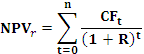 де:NPVr – чиста приведена вартість доходу;CFt – розмір доходу за кожен рік;t – відповідний рік отримання доходу;n – тривалість договору про партнерство (25 років);R – ставка дисконтування, що для цілей оцінки визначена на рівні 12%.Здійснення Учасником за власний рахунок 100% фінансування виконання договору про партнерство.Цей критерій оцінюється на основі фінансова модель проекту, що є частиною Бізнес-плану Учасника, поданого у складі пропозиції та включає порядок фінансування виконання договору про партнерство. Учасник, що у конкурсній Пропозиції пропонує 100% фінансування заходів необхідних для виконання договору про партнерство, отримує 10 балів. Учасник, що пропонує менше 100% фінансування витрат на виконання договору про партнерство отримує 0 балів.	Надійність запропонованих механізмів фінансування виконання договору державно-приватного партнерства.Цей критерій оцінюється на основі фінансова модель проекту, що є частиною Бізнес-плану Учасника, поданого у складі пропозиції та включає порядок фінансування виконання договору про партнерство. Учасник, який надав підтвердження можливості профінансувати виконання договору державно-приватного партнерства на 100 % за рахунок власних чи залучених коштів отримує 10 балів. Учасник, що не надав таке підтвердження отримує 0 балів.	Витрати на виконання проектно-конструкторських та будівельних робіт.Цей критерій оцінюється на основі проектно-кошторисної документації або Бізнес-плану наданого Учасником у складі Пропозиції. Учасник, обсяг проектно-конструкторських та будівельних робіт якого складе більше ніж 8 мільйонів гривень отримує 10 балів. Учасник, обсяг проектно-конструкторських та будівельних робіт якого складе менше 8 мільйонів гривень отримує 0 балів.Щорічні витрати на експлуатацію та матеріально-технічне обслуговування з розрахунку на одну операцію.Цей критерій оцінюється на основі фінансова модель проекту, що є частиною Бізнес-плану Учасника, поданого у складі пропозиції та включає порядок фінансування виконання договору про партнерство, та включає очікувані операційні витрати за кожен рік дії договору про партнерство та відповідний обсяг надання послуг за аналогічний період. На основі показників операційних витрат за кожен рік виконання договору про партнерство розраховується чиста приведена вартість операційних витрат за формулою: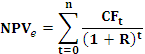 де:NPVe – чиста приведена вартість операційних витрат;CFt – розмір витрат за кожен рік;t – відповідний рік понесення витрат;n – тривалість договору про партнерство (25 років);R – ставка дисконтування, що для цілей оцінки визначена на рівні 12%.Для визначення показника операційних витрат на одну операцію, чиста приведена вартість операційних витрат за весь період виконання договору про партнерство ділиться на загальну кількість операцій за аналогічний період виконання договору про партнерство.Конкурсна пропозиція, що містить мінімальний показник операційних витрати на одну операцію, отримує 10 балів. Конкурсні пропозиції з іншими значеннями (крім мінімального) оцінюються за формулою: де:О№ – оцінка пропозиції учасником за відповідним критерієм;Пмін – мінімальна пропозиція серед усіх пропозицій учасників;Пі – пропозиція Учасника.Обсяг інвестицій, у тому числі власних або залучених.Цей критерій оцінюється на основі фінансова модель проекту, що є частиною Бізнес-плану Учасника, поданого у складі пропозиції та включає порядок фінансування виконання договору про партнерство, та містить структуру фінансування виконання договору про партнерство, план-графік фінансування та обсяги інвестицій. На основі показників інвестицій за кожен рік виконання договору про партнерство розраховується чиста приведена вартість інвестицій за формулою: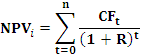 де:NPVi – чиста приведена вартість інвестицій;CFt – розмір інвестицій за кожен рік;t – відповідний рік здійснення інвестицій;n – тривалість договору про партнерство (25 років);R – ставка дисконтування, що для цілей оцінки визначена на рівні 12%.Конкурсна пропозиція, що містить максимальний розмір чистої приведеної вартості інвестицій власних та залучених коштів Учасника отримує 10 балів. Конкурсні пропозиції з іншими значеннями (крім максимального) оцінюються за формулою:де:О№ – оцінка пропозиції учасником за відповідним критерієм;Пмакс – максимальна пропозиція серед усіх пропозицій учасників;Пі – пропозиція Учасника.Запропонована учасником рентабельність Проекту та термін повернення інвестицій.Цей критерій оцінюється на основі фінансова модель проекту, що є частиною Бізнес-плану Учасника, поданого у складі пропозиції та містить дисконтований період окупності інвестицій.Дисконтований період окупності інвестицій означає термін, необхідний для повернення вкладених інвестицій в проект за рахунок чистого грошового потоку з урахуванням ставки дисконтування та розраховується на основі дисконтованих грошових потоків проекту розрахованих за формулою: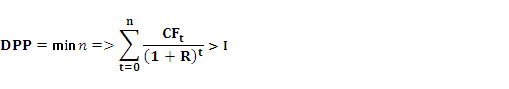 де:DPP – дисконтований період окупності інвестицій;I – розмір здійснених інвестицій;CFt – грошовий потік, що генерується проектом;t – відповідний рік понесення витрат;n – тривалість договору про партнерство (25 років);R – ставка дисконтування, що для цілей оцінки визначена на рівні 12%;min n – мінімальний строк реалізації проекту.Конкурсна пропозиція, що містить максимальний термін отримує 10 балів. Конкурсні пропозиції з іншими значеннями (крім максимального) оцінюються за формулою:де:О№ – оцінка пропозиції учасником за відповідним критерієм;Пмакс – максимальна пропозиція серед усіх пропозицій учасників;Пі – пропозиція Учасника.Запропоновані Учасником податкові та інші  надходжень до муніципального бюджету.Цей критерій оцінюється на основі фінансова модель проекту, що є частиною Бізнес-плану Учасника, поданого у складі пропозиції та визначає грошові потоки на користь муніципального бюджету за кожен рік партнерства.На основі показників грошових потоків на користь муніципального бюджету за кожен рік виконання договору про партнерство розраховується чиста приведена вартість таких грошових потоків за формулою: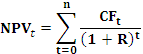 де:NPVt – чиста приведена вартість грошових потоків на користь муніципального бюджету;CFt – розмір грошових потоків на користь муніципального бюджету за кожен рік;t – відповідний рік грошових потоків на користь муніципального бюджету;n – тривалість договору про партнерство (25 років);R – ставка дисконтування, що для цілей оцінки визначена на рівні 12%.Конкурсна пропозиція, що містить максимальне значення чистої приведеної вартості грошових потоків на користь муніципального бюджету, отримує 10 балів. Конкурсні пропозиції з іншими значеннями (крім максимального) оцінюються за формулою:де:О№ – оцінка пропозиції учасником за відповідним критерієм;Пмакс – максимальна пропозиція серед усіх пропозицій учасників;Пі – пропозиція Учасника.3. Критерії екологічного та соціального характеруКритерії екологічного та соціального характеру передбачають оцінку екологічного та соціального впливу партнерства. Ця група критеріїв покликана оцінити, який вплив матиме партнерство на розвиток регіону, а також додаткові переваги реалізації партнерства для медичних працівників медичної та пацієнтів.У рамках групи критеріїв екологічного та соціального характеру визначено 8 (вісім) критеріїв, зокрема:Відповідність здійснення державно-приватного партнерства екологічним нормам і стандартам.Цей критерій оцінюється на основі довідки про відповідність запланованої діяльності Учасника при виконанні договору про партнерство екологічним нормам і стандартам та відповідно до експертного бачення члену Конкурсної комісії.Конкурсна пропозиція, яка передбачає здійснення державно-приватного партнерства відповідно до екологічних норм і стандартів отримує 10 балів. Конкурсна пропозиція, яка не відповідає екологічним нормам і стандартам отримує 0 балів.Екологічні наслідки здійснення державно-приватного партнерства.Цей критерій оцінюється на основі довідки щодо можливих екологічних ризиків та підходів до управління такими ризиками Учасником під час виконання договору про партнерство, та відповідно до експертного бачення члену Конкурсної комісії.Конкурсна пропозиція, яка передбачає позитивні екологічні наслідки, або відсутність впливу на екологію під час виконання договору про партнерство отримує 10 балів. Конкурсна пропозиція, яка передбачає негативні екологічні наслідки отримує 0 балів.Використання під час здійснення державно-приватного партнерства праці громадян України.Цей критерій оцінюється на основі довідки про структуру персоналу та мінімальну чисельність працівників-громадян України, що будуть залучатися Учасником при виконанні договору про партнерство.Конкурсна пропозиція, що передбачає максимальну частку працівників-громадян України у загальній кількості працівників отримує 10 балів. Конкурсні пропозиції з іншими значеннями (крім максимального) оцінюються за формулою:де:О№ – оцінка пропозиції учасником за відповідним критерієм;Пмакс – максимальна пропозиція серед усіх пропозицій учасників;Пі – пропозиція Учасника.Рівень заробітної плати та соціального забезпечення найманих працівників.Цей критерій оцінюється на основі фінансова модель проекту, що є частиною Бізнес-плану Учасника, поданого у складі пропозиції та містить щорічний розмір фонду оплати праці Учасника при виконанні договору про партнерство. На основі показників фонду оплати праці за кожен рік виконання договору про партнерство розраховується чиста приведена вартість фонду оплати праці за формулою: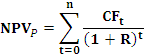 де:NPVP – чиста приведена вартість фонду оплати праці;CFt – розмір витрат за кожен рік;t – відповідний рік понесення витрат;n – тривалість договору про партнерство (25 років);R – ставка дисконтування, що для цілей оцінки визначена на рівні 12%.Конкурсна пропозиція, що передбачає максимальне значення чистої приведеної вартості фонду оплати праці отримує 10 балів. Конкурсні пропозиції з іншими значеннями (крім максимального) оцінюються за формулою:де:О№ – оцінка пропозиції учасником за відповідним критерієм;Пмакс – максимальна пропозиція серед усіх пропозицій учасників;Пі – пропозиція Учасника.Вплив на рівень соціально-економічного розвитку адміністративно-територіальної одиниці, регіону.Цей критерій оцінюється на основі довідки щодо впливу діяльності Учасника при виконанні договору про партнерство на соціально-економічний розвиток адміністративно-територіальної одиниці, регіону та відповідно до експертного бачення члену Конкурсної комісії.Конкурсна пропозиція, яка передбачає позитивний вплив на рівень соціально-економічного розвитку адміністративно-територіальної одиниці, регіону, або відсутність впливу отримує 10 балів. Конкурсна пропозиція, яка передбачає негативний вплив отримує 0 балів.	Зобов’язання щодо надання пільгових послуг для окремих категорій громадян.Цей критерій оцінюється на основі Бізнес-плану, що містить кількості операцій, , що будуть гарантовано надаватися Учасником на безоплатній основі кожного року.Конкурсна пропозиція, що містить максимальне значення, отримує 10 балів. Конкурсні пропозиції з іншими значеннями (крім максимального) оцінюються за формулою:де:О№ – оцінка пропозиції учасником за відповідним критерієм;Пмакс – максимальна пропозиція серед усіх пропозицій учасників;Пі – пропозиція Учасника.Зобов’язання щодо проведення програм навчання та стажування працівників.Цей критерій оцінюється на основі плану-графіку та щорічного бюджету на проведення навчання та стажування працівників, що подається Учасником у рамках Пропозиції та відповідно до експертного бачення члену Конкурсної комісії.Показник оцінюється на якісному рівні, більший бал відповідає більш привабливій пропозиції, запропонованій Учасником.Впровадження нових методів діагностики, реабілітації та профілактики.Цей критерій оцінюється на основі Довідки про методологію Учасника з діагностики, реабілітації та профілактики, що подається Учасником у рамках Пропозиції та відповідно до експертного бачення члену Конкурсної комісії.Показник оцінюється на якісному рівні, більший бал відповідає більш привабливій пропозиції, запропонованій учасником	Визначення сумарної оцінки пропозиціїПропозиції кожного Учасника оцінюються відповідно зважених коефіцієнтів за кожним критерієм (від 0% до 100%; 0% – мінімально значимий критерій, 100% – максимально значимий критерій) відповідно до таблиці нижче. Сума зважених коефіцієнтів за критеріями одного виду дорівнює 100%.Під час проведення оцінки Конкурсних пропозицій члени Конкурсної комісії оцінюють кожну Конкурсну пропозицію окремо шляхом присвоєння кожному визначеному критерію балів від 0 до 10 (стовпчик 4 таблиці нижче), перемноження присвоєного балу і відповідного зваженого коефіцієнта за кожним критерієм окремо (стовпчик 5 таблиці нижче) та сумування отриманих показників на таких принципах.Державний партнертериторіальна громада в особі Трускавецької міської ради;Договір ДПП договір, укладений в рамках державно-приватного партнерства;ДПП державно-приватне партнерство;Журнал реєстраціїоформлений належним чином документ для реєстрації заявок претендентів на участь у конкурсі та конкурсних пропозицій, з зазначенням дати подання, назви претендента, що подав заявку, ім’я, прізвище та по батькові уповноваженої претендентом особи;Запрошення до подання пропозиційзапрошення до подання пропозицій, яке надсилається Державним партнером усім претендентам після їх допущення до участі в конкурсі відповідно до Інструкції для Заявників;Заявказаявка претендента на участь у конкурсі - комплект документів, який готує і подає претендент для допущення до участі у Конкурсі відповідно до вимог щодо оформлення та змісту, встановлених цією Конкурсною документацією;ЗаявникПретендент, який подав Заявку, але щодо якого Державний партнер ще не прийняв рішення про допущення чи недопущення до участі у Конкурсі відповідно до умов Інструкції для Заявників;Звіт про оцінюваннязвіт про результати проведення оцінки конкурсних пропозицій;Конкурсконкурс з визначення Приватного Партнера для здійснення ДПП для реалізації Проекту;Конкурсна комісіякомісія з питань проведення Конкурсу, створена рішенням Трускавецької міської ради від 22 листопада 2018 року № 1120;Конкурсна пропозиціяконкурсна пропозиція учасника Конкурсу, подана відповідно до вимог цієї Конкурсної документації;Лікарнякомунальне некомерційне підприємство «Трускавецька міська лікарня» з ідентифікаційним кодом юридичної особи в Єдиному державному реєстрі підприємств і організацій України 01984228 та місцезнаходженням за адресою: Україна, 82200, місто Трускавець, вул. Данилишиних, буд. 62;Об’єкти ДППоб’єкти, які мають бути передані Приватному партнеру та створені/придбані ним для реалізації Проекту на умовах, визначених Договором ДПП, відповідно до Висновку за результатами проведення аналізу ефективності здійснення ДПП затвердженому рішенням Виконкому  № 232 від 30.10.2018 року;Оголошенняоголошення про проведення Конкурсу, опубліковане в засобах масової інформації та на офіційному сайті міської ради, яке містить відомості про Конкурс, передбачені Законодавством України;Переможець КонкурсуУчасник конкурсу з найкращою Пропозицією (який запропонував найкращі умови здійснення ДПП відповідно до Умов Конкурсу), обраний для укладення договору для реалізації Проекту;Приватний Партнерпереможець Конкурсу та Сторона Договору ДПП;Проектпроект «Створення Центру малоінвазивної хірургії (малоінвазивні оперативні втручання в хірургії, урології, гінекології та проктології)» по вул. Данилишиних, 62 у м. Трускавці», зміст та умови реалізації якого визначено у Пропозиції про Здійснення ДПП, рішення про здійснення ДПП щодо якого було затверджене рішенням міської ради № 1120 від 22.11.2018 року;Пропозиція про здійснення ДППпропозиція про здійснення державно-приватного партнерства для цілей реалізації проекту «Створення Центру малоінвазивної хірургії (малоінвазивні оперативні втручання в хірургії, урології, гінекології та проктології)» по вул. Данилишиних, 62 у м. Трускавці»», що була підготована Трускавецькою міською радою та складається з Концептуальної записки та Техніко-економічного обґрунтування Проекту;Претендентюридична особа або фізична особа-підприємець, резидент або нерезидент, яка подала Заявку на участь у Конкурсі;ЗаявникПретендент, який подав Заявку, але щодо якого Державний партнер ще не прийняв рішення про допущення або недопущення до участі у Конкурсі відповідно до умов цієї Інструкції;Умови Конкурсуумови Конкурсу, затверджені рішенням Трускавецької міської ради від ___ № ___;Учасник КонкурсуПретендент, який допущений Державним партнером до участі у Конкурсі відповідно до цієї Інструкції.Додаток 1. До Інструкція для претендентів на участь у конкурсі з визначення приватного партнера для здійснення державно-приватного партнерства для реалізації проекту «Створення Центру малоінвазивної хірургії (малоінвазивні оперативні втручання в хірургії, урології, гінекології та проктології)» по вул. Данилишиних, 62 у м. Трускавці»Голові Конкурсної комісії, заступнику міського голови Трускавецької міської радиТкаченко О.О.Від: ______________________________(повне найменування, організаційно-правова форма)_________________________________(юридична адреса, та/або фактичне місцезнаходження)__________________________________(номери телефонів, факсу)__________________________________(посада, ПІП представника)« __________» ____2019 р._____________________________                 посада, ПІП___________________________МП (за наявності)         (підпис Заявника або уповноваженої особи)___________________________МП (за наявності)         (підпис Заявника або уповноваженої особи)№Кваліфікаційна вимогаПідтвердні документиНаявність необхідного для реалізації Проекту обладнання та матеріально-технічної базиДовідка про наявність обладнання та матеріально-технічної бази та/або комерційна пропозиція від постачальника відповідного обладнання, що дозволяє Претенденту або одній з компаній – учасників (акціонерів) Претендента виконати умови договору ДПП.Можливість залучити для реалізації Проекту працівників, які мають необхідні знання та досвід проведення малоінвазивних операційДовідка про наявність в штаті Претендента або однієї з компаній - учасників (акціонерів) Претендента (або про працевлаштування відповідно до контрактів) працівників відповідної кваліфікації та резюме зазначених працівників.Досвід у сфері реалізації Проекту:3.1.досвід у сфері надання послуг з проведення малоінвазивних операційДокументи, що підтверджують здійснення Претендентом або однією з компаній – учасників (акціонерів) претендента протягом останніх 3 (трьох) років всіх зазначених вище заходів (договір на надання послуг, лист-підтвердження від пацієнта, копії ліцензій, дозволів, сертифікатів у сфері надання послуг з проведення малоінвазивних операцій, тощо), а також довідка щодо того, яку загальну кількості операцій Претендент провів у сукупності в одному або більше лікувальних закладах послуги з проведення малоінвазивних операцій за останні 3 (три) роки у формі таблиці або звіту:3.2.Досвід управління лікувальними закладами аналогічного профілюСвідоцтво про реєстрацію юридичної особи або виписка з єдиного державного реєстру юридичних осіб та фізичних осіб підприємців, а також довідка про вид діяльності та послуги, що надаються юридичною особою/фізичною особою-підприємцем.3.3.Досвід забезпечення/організації проектування та облаштування лікувальних закладів або експлуатації обладнання для проведення малоінвазивних операцій Документ, що підтверджує використання Претендентом або однією з компаній – учасників (акціонерів) Претендента близького за технічними характеристиками та функціональністю обладнання (довідка про характеристики обладнання, акт введення обладнання в експлуатацію тощо). Учасник підтверджує фінансування Учасником проектів, або залучення фінансування на проекти, у розмірі щонайменше 2 млн. грн. (два мільйони гривень) протягом останніх п’яти календарних років (договори на будівництво або купівлю обладнання, банківські кредити тощо).Заявник має право надати приклад Проекту для підтвердження, який виконував він або однією з компаній – учасників (акціонерів) претендента, або одна із Контрольованих ним чи відповідною компанією – учасником (акціонером) претендента (прямо чи опосередковано) дочірніх компаній в межах спільної діяльності на стороні головного підрядника за умови, що частка участі такого Учасника або їх відповідної дочірньої компанії у Проекті для підтвердження становила не менше ніж 25% та договірна вартість такого Проекту для підтвердження для Учасника має дорівнювати загальній договірній вартості такого Проекту для підтвердження, помноженій на частку участі такого Учасника або його відповідної дочірньої компанії у Проекті для підтвердження.3.4. Діяльності на медичному ринку України або іншої країни Довідка про діяльність претендента або однієї з компаній – учасників (акціонерів) претендента на ринках медичних послуг з зазначенням загального терміну діяльності претендента або однієї з компаній – учасників (акціонерів) претендента на відповідних ринках.Фінансова спроможність реалізувати Проект4.1.Задовільний фінансово-майновий стан Претендента - Для юридичних осіб - фінансова звітність, у тому числі баланс претендента або однієї з компаній - учасників (акціонерів) претендента на останню звітну дату. Учасник повинен мати Власний капітал у розмірі не менше [2 мільйонів гривень] станом на кінець останнього фінансового року.Власний капітал означає різницю між вартістю всіх активів та вартістю всіх зобов’язань, виражену у розмірі статутного капіталу, нерозподіленому прибутку, резервних фондах та інших формах Власного капіталу Учасника.Для фізичних осіб-підприємців – довідка, видана банком, про наявність на рахунку Учасника щонайменше [2 мільйонів гривень].4.2.Прийнятний рівень грошових надходжень ПретендентаДля юридичних осіб - фінансова звітність претендента або однієї з компаній - учасників (акціонерів) претендента на останню звітну дату. Для фізичних осіб-підприємців – декларація про сплату податків за попередній рік.Учасник повинен мати Чистий дохід у розмірі не менше [2 мільйонів гривень] станом на кінець останнього фінансового року.4.3.Наявність фінансування Підтвердження наявності фінансових ресурсів на загальну суму, що відповідає пропозиції учасника але не менше ніж 8,5 млн. грн у одній чи кількох із нижчевказаних форм: довідка банку, що підтверджує обсяг коштів на поточному чи депозитному рахунку; лист (листи) від банку (банків) із підтвердженням готовності надати Учаснику кредит. Лист (листи) повинні відображати готовність банку (банків) надати всі необхідні акредитиви та банківські гарантії, які вимагаються відповідно до договору про партнерство.____________(дата)___________підпис____________(дата)___________підпис№Характеристики критеріюЗважений коефіцієнт, % (від 0% до 100%)Оцінка характеристики членом комісії (від 0 до 10)Загальна кількість балів за критерієм(3)*(4)(1)(2)(3)(4)(5)1Критерії технічного та інженерно-конструкторського характеру15,231.1Наявне технічне обґрунтування конкурсної пропозиції, попередній проект реконструкції, план робіт та специфікація обладнання, що буде використовуватися Учасником для виконання договору про партнерство0,201.2Очікуваний термін виконання робіт з реконструкції приміщення, встановлення обладнання та введення в експлуатацію, місяців3,001.3Можливість реалізації у визначені строки запропонованої конкурсної пропозиції (плану робіт з реконструкції та обладнання приміщень та початку операційної діяльності)0,011.4Прогнозований показник обсягів надання послуг, операцій на рік5,001.5Підвищення якості послуг у виглядів скорочення періоду післяопераційної реабілітації пацієнтів, відсоток0,011.6Кількість діючих лікувальних закладів з аналогічним профілем під управлінням Учасника, штук2,001.7Обсяги надання аналогічних послуг за попередні 3 років, кількість операцій3,001.8Інноваційність обладнання та технологій, що планується застосовувати Учасником2,001.9Використання вітчизняних сировини, матеріалів, технологій, техніки та обладнання вітчизняного виробництва, відсоток від витрат0,012Критерії фінансового та комерційного характеру2,572.1Гарантований розмір доходу від діяльності на рік0,012.2Учасник за власний рахунок здійснює 100% фінансування виконання договору про партнерство0,012.3Надійність запропонованих механізмів фінансування виконання договору державно-приватного партнерства0,012.4Витрати на виконання проектно-конструкторських та будівельних робіт0,012.5Щорічні витрати на експлуатацію та матеріально-технічне обслуговування з розрахунку на одну операцію0,012.6Обсяг інвестицій, у тому числі власних або залучених1,002.7Запропонований учасником термін повернення інвестицій за Проектом, місяців0,022.8Запропоновані Учасником податкові та інші  надходжень до муніципального бюджету, гривень на рік1,503Критерії екологічного та соціального характеру82,23.1Відповідність здійснення державно-приватного партнерства екологічним нормам і стандартам0,083.2Екологічні наслідки здійснення державно-приватного партнерства0,013.3Використання під час здійснення державно-приватного партнерства праці громадян України0,053.4Рівень заробітної плати та соціального забезпечення найманих працівників2,003.5Вплив на рівень соціально-економічного розвитку адміністративно-територіальної одиниці, регіону0,013.6Зобов’язання щодо надання пільгових послуг для окремих категорій громадян, операцій на рік75,03.7Зобов’язання щодо проведення програм щодо навчання та стажування працівників5,003.8Запровадження нових методів діагностики, реабілітації та профілактики0,05Всього100